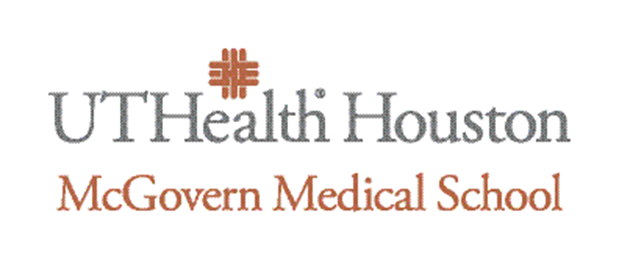 Medical Genetics Summer Scholar ApplicationApplication Deadline February 1, 2023The Medical Genetics Summer Scholar program consists of a combined clinical and research opportunity for medical students who have completed their first year of medical school.  We offer a stipend for up to 10 (ten) weeks 40 hours a week at $25.00 an hour.  We ask that you commit to at least 8 weeks.  This can be broken up if you have planned time off.  Please let us know at the beginning of the scheduling process.  All participants will be required to travel to Austin in order to present at the Department of State Health Services (DSHS) about their projects near the end of the summer.  Dates will be shared as soon as set with DSHS.  Travel will be compensated.  Evaluations are required at the end of program.   Student Information:Last Name: ______________________________ First Name: ____________________ Middle Initial: ___Address: _______________________________________ City/State/Zip: __________________________ Telephone: __________________   Email Address: ____________________________________________Colleges or Universities Attended:Name of School		City/State                       Degree	 Major			Minor_______________________________________________________________________________________________________________________________________________________________________________________________________________________________________________________________Dates you are available to participation in program: ___________________________________________Dates you are not available (Vacation, etc):_____________________________________________________________________________________Please attach a one page typed (Arial 12-point font) personal statement explaining why you applied to the Medical Genetics Summer Scholar Program and your goals for participation.Please send completed application and personal statement to melodie.s.allison@uth.tmc.edu by February 1, 2023 to be considered for the Summer months June 2023-August 2023. All awards will be announced by March 10, 2023.  UTHealth will not allow students to participate in multiple programs at the same time